POLA KOMUNIKASI PENYANDANG TUNARUNGU DI SKH AL KAUTSAR CILEGON(Studi Deskriptif Kualitatif Pola Komunikasi Penyandang Tunarungu Di Sekolah Khusus Al- Kautsar Cilegon)COMMUNICATION PATTERN OF DEAF PEOPLE IN SKH AL-KAUTSAR CILEGON (Qualitative Descriptive Communication Pattern Of Deaf People In SKH AL-Kautsar Cilegon)Oleh :Liza Mutiarasari Putri152050204SKRIPSIUntuk Memperoleh Gelar Sarjana Pada Program Studi Ilmu Komunikasi Fakultas Ilmu Sosial dan Ilmu Politik Universitas Pasundan 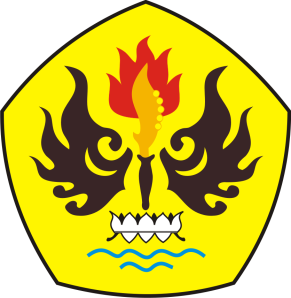 FAKULTAS ILMU SOSIAL DAN ILMU POLITIK UNIVERSITAS PASUNDAN 2019